Lady Manners School 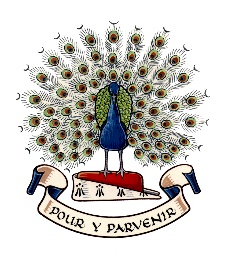 Personal Specification - Curriculum LeaderEssential or DesirableExperience: Experience: An outstanding teacher with successful recent teaching experience across all levels of abilitiesEssentialSuccessful record of leadership and working in teamsEssentialA team player with experience of leading successful initiativesEssentialExperience of curriculum design and implementationEssentialQualifications:Qualifications:A degree EssentialQualified teacher statusEssentialRecent professional development relevant to the postDesirableKnowledge:Knowledge:Thorough knowledge of the National CurriculumEssentialExcellent knowledge of curriculum planning that inspires all learnersEssentialStrong knowledge of assessment and of its use to improve progress and attainmentEssentialClear understanding of how to create a positive learning environmentEssentialKnowledge of how to use technology to enhance teaching and learningEssentialGood awareness of current and emerging educational research and the latest best practice in pedagogy EssentialUnderstanding of the importance of safeguarding children and of safer working practiceEssentialSkills:Skills:Ability and enthusiasm to inspire, motivate and lead staffEssentialAn effective communicator, both verbally and in writingEssentialExcellent organisational skills, able to work to deadlines EssentialAbility to promote the curriculum area across the schoolEssentialAbility to view decisions and school development from a whole-school perspectiveEssentialAbility to build effective relationships with staff, students and other stakeholdersEssentialPromote and support high standards of behaviour and engagement in learningEssentialPromote a culture and practices that enable all students to access the curriculumEssentialAttitudes and Values:Attitudes and Values:A creative and positive mindset EssentialCommitment to school improvement and raising achievement for all studentsEssentialTakes responsibility and understands accountabilityEssentialCommitted to the needs of the students, parents and other stakeholders EssentialDemonstrates a “can do” attitude including suggesting solutions, participating, trusting and encouraging others and achieving expectationsEssentialAdaptable to changeEssentialUphold and promote the ethos, values and policies of the schoolEssentialOther:Other:Willing to self-improve / attend trainingEssentialApproachable mannerEssential